Tennessee Defense Lawyers Association Summer Meeting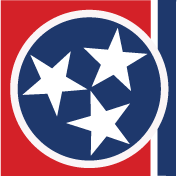 June 18-21, 2015Registration FormTN State Bar Number:  ______________Name: ____________________________________________________ Preferred Name:  ________________________Firm: _____________________________________________________ City: __________________________________Email: ____________________________________________________ Telephone #: ____________________________Spouse/Guest (only if attending events): ________________________________________________________________Children’s names/ages (only if attending events):  _________________________________________________________First-time TDLA meeting attendee       Please list any special needs:  ______________________________________Cancellation policy:  We realize that trial schedules and last minute changes may require a cancellation and request for refund. We hope that will not happen. However, please be advised of the following refund policy: (1) A refund of registration fees (less $50.00) will be made if notice of cancellation is received on or before June 8; (2) No refunds will be allowed if notice of cancellation is received after June 8, or for “no shows.”On or Before June 8After June 8No Refunds for cancellations after June 8, 2015.No Refunds for cancellations after June 8, 2015.No Refunds for cancellations after June 8, 2015.No Refunds for cancellations after June 8, 2015. $525  $625 Individual Member (If bringing a Spouse or Guest, please see Couple rate.)Individual Member (If bringing a Spouse or Guest, please see Couple rate.)Individual Member (If bringing a Spouse or Guest, please see Couple rate.)Individual Member (If bringing a Spouse or Guest, please see Couple rate.) $675  $775 Couple (Member & Spouse/Guest attending social functions) Couple (Member & Spouse/Guest attending social functions) Couple (Member & Spouse/Guest attending social functions) Couple (Member & Spouse/Guest attending social functions)  $625  $725 Individual Non-Member (Includes CLE program & social functions)Individual Non-Member (Includes CLE program & social functions)Individual Non-Member (Includes CLE program & social functions)Individual Non-Member (Includes CLE program & social functions) $75  $75 Per Guest of Registered Member's Children (must be 18 or younger)Per Guest of Registered Member's Children (must be 18 or younger)Per Guest of Registered Member's Children (must be 18 or younger)Per Guest of Registered Member's Children (must be 18 or younger) $150 $150 Guest over the age of 18 (Receptions ONLY - fee is not prorated)Guest over the age of 18 (Receptions ONLY - fee is not prorated)Guest over the age of 18 (Receptions ONLY - fee is not prorated)Guest over the age of 18 (Receptions ONLY - fee is not prorated) $_____$_____Golf Tournament - $150 per player x ______(# of players)Golf Tournament - $150 per player x ______(# of players)Golf Tournament - $150 per player x ______(# of players)Golf Tournament - $150 per player x ______(# of players)$______$______REGISTRATION AMOUNT ENCLOSEDREGISTRATION AMOUNT ENCLOSEDREGISTRATION AMOUNT ENCLOSEDREGISTRATION AMOUNT ENCLOSEDSocial ActivitiesSocial ActivitiesSocial Activities# of 
Adults# of 
KidsThursday ~ 5:30-7:30 p.m.
Joint Reception with Alabama Association for Justice
No Children’s Activities AvailableThursday ~ 5:30-7:30 p.m.
Joint Reception with Alabama Association for Justice
No Children’s Activities AvailableThursday ~ 5:30-7:30 p.m.
Joint Reception with Alabama Association for Justice
No Children’s Activities AvailableFriday ~ 6:30-8:30 p.m.
Reception ~ Azalea I & II
Children’s Activities ScheduledFriday ~ 6:30-8:30 p.m.
Reception ~ Azalea I & II
Children’s Activities ScheduledFriday ~ 6:30-8:30 p.m.
Reception ~ Azalea I & II
Children’s Activities ScheduledSaturday ~ 6:30-8:30 p.m.
Reception ~ The Grand Lawn
Children’s Activities ScheduledSaturday ~ 6:30-8:30 p.m.
Reception ~ The Grand Lawn
Children’s Activities ScheduledSaturday ~ 6:30-8:30 p.m.
Reception ~ The Grand Lawn
Children’s Activities ScheduledGolf Tournament Friday Afternoon ~ The Raven at 1 p.m. (Boxed Lunch Included)Golfers Names & Handicaps: _____________________________
Team Request:________________________________________Golf Tournament Friday Afternoon ~ The Raven at 1 p.m. (Boxed Lunch Included)Golfers Names & Handicaps: _____________________________
Team Request:________________________________________Golf Tournament Friday Afternoon ~ The Raven at 1 p.m. (Boxed Lunch Included)Golfers Names & Handicaps: _____________________________
Team Request:________________________________________